Saiの森　５月プレーパーク～菜の花畑で遊ぼう～集合場所・持ち物＜５月プレーパーク～菜の花畑で遊ぼう集合場所＞日時　　　…　5月25日（土）　　会館集合11：30　開始　12：00　　解散15：00集合場所　…　昭栄東昭栄会館（北海道河東郡音更町音更西１線４３−８）服装　　　…　汚れても大丈夫な服、靴（保護者の方もお願いします）※雨天の際は中止です。当日中止の際はご連絡させていただきます。連絡先　児童デイサービスSaiの森：0155-38-3123（開催当日連絡先　大澤：090-1648-9048）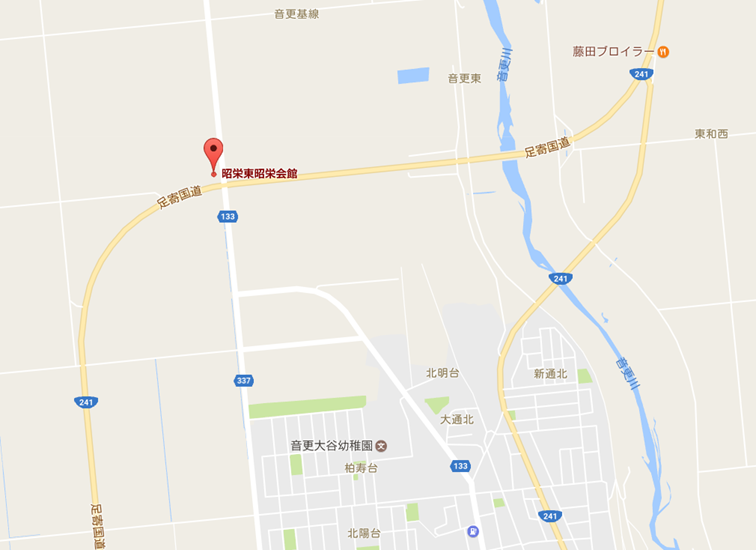 ※昭栄東昭栄会館の外観です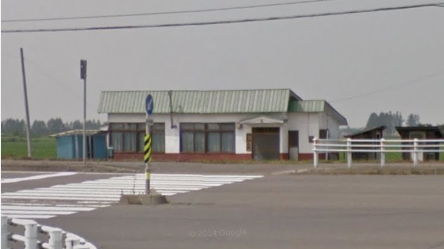 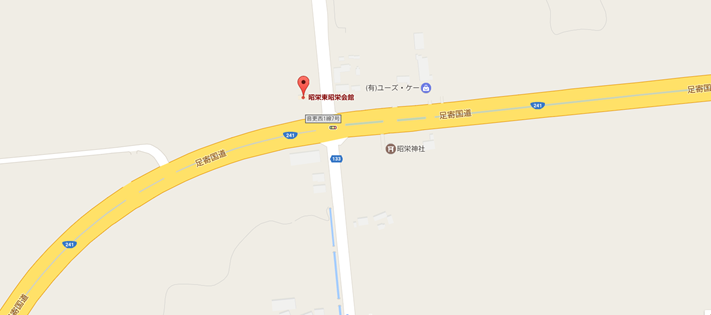 